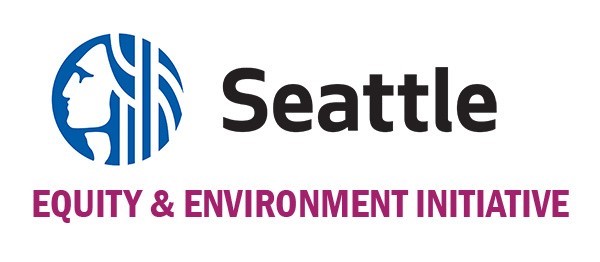 The Environmental Justice Fund Proposal Application 2022A program of the City of Seattle. Administered by The Bullitt Foundation.PROJECT TIMELINEOrganization/group name: ____________________Use the table below to show us a brief timeline for your project. Add lines, if needed. (Activities must begin no earlier than January 3, 2023 and must be completed no later than June 30, 2024.)ActivityDate/Timeline